OBJEDNÁVKA - SMLOUVA O POSKYTOVÁNÍ SLUŽEBč. objednatele ŘSD ČR: 06EU-002956č. objednatele Město Kralovice:č. objednatele SUS PK: S 1427/16.č. objednatele Vodárenská a kanalizační: 06/2016ISPROFIN: 5001110007.19793č. poskytovatele: 1-0842-06/82OBJEDNATEL:Reditelství silnic a dálnic CR se sídlem Na Pankráci 56, 140 00 Praha 4IČO: 659 93 390 DIČ: CZ-65993390zastoupený ve věcech:smluvních: Ing. Zdeněk Kuťák, pověřený řízením Správy Plzeňtechnických: Bc. Miroslav Blabol. Dis Bankovní spojení: Komerční banka, a.s.číslo účtu: 51-1422200277/0100 aMěsto Kralovice se sídlem Markova tř.2. 331 41 KraloviceIČO: 0257966POSKYTOVATEL: Název: vpÚ DECO PRAHA a.s.se sídlem: Podbabská 1014/20,160 00 Praha 6IČO: 60193280 DIČ: CZ60193280zastoupený ve věcech:smluvních:Ing. Lubor Hoďánek, MBA předseda představenstvaIng. Martin Vejsada, místopředseda představenstvatechnických: Ing. Vít HavlíčekBankovní spojení: Expobank CZ a.s.číslo účtu: 5145800001/4000DIČ: CZ0257966Zastoupeno: Ing. Rudolfem Salfickým, starostouBankovní spojení: Ceská spořitelna. a.s., číslo účtu: 0725658379/0800aSpráva a údržba silnic Plzeňského kraje, příspěvková organizace se sídlem Škroupova 1760/18, 306 13 PlzeňIČO: 720531 19DIČ: cz72053119zastoupena: Bc. Pavlem Panuškou, generálním ředitelemBankovní spojení: Raiffeisenbank a.s.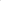 číslo účtu: 5146600001/5500aVodárenská a kanalizační a.s.se sídlem Nerudova 25, 301 00 PlzeňIČO: 49786709DIČ: CZ49786709zastoupeno: Ing. Petrem Váchalem, statutárním ředitelemBankovní spojení: Komerční banka, a.s.číslo účtu: 6005371/0100(Objednatel a Poskytovatel dále společně jako ,Smluvní strany”)Dle naší dohody u Vás objednáváme poskytnutí služeb za následujících podmínek:I. Akceptace objednávkyl . V případě akceptace objednávky Objednatele Poskytovatel objednávku podepíše a zašle písemně 10x potvrzené vyhotovení objednávky zpět na adresu Objednatele. Následně obdrží 2 vyhotovení podepsaná oběma Smluvními stranami každý Objednatel a 2 vyhotovení podepsaná oběma Smluvními stranami Poskytovatel.Objednatel vylučuje možnost přijetí objednávky dle ust. Š 1740 odst. 3, věta první. zákona č. 89/2012 Sb. (dále jako „Občanský zákoník'). Přijetí objednávky s jakýmikoli, byt' i nepodstatnými dodatky nebo odchylkami nebude považováno za jqií přijetí, ale za nový návrh textu smlouvy k jednání.Tato objednávka Objednatele zavazuje po jejím potvrzení Poskytovatelem obě Smluvní strany ke splnění stanovených závazků a nahrazuje smlouvu (dále jako . Smlouva").II. Předmět plněníl . Poskytovatel se zavazuje poskytnout Objednateli následující plnění — služby: „I/27 Kralovice — autorský dozor” (dále jako -Služby'). Podrobná specifikace Služeb je uvedena v příloze č. I této Smlouvy.Poskytovatel se zavazuje poskytnout Objednateli Služby na následujícím místě dle požadavků objednateleObjednatel se zavazuje řádně a včas poskytnuté Služby (jejich výstupy) převzít (akceptovat) a uhradit Poskytovateli za poskytnutí Služeb dle této Smlouvy cenu uvedenou ve čl. IV. této Smlouvy.III. Doba plnění1. Zhotovitel je povinen zahájit provádění Díla nejdříve v den uveřejnění smlouvy v Registru smluv.Poskytovatel je povinen poskytnout Služby Objednateli do 31. 8. 2017.IV. Cenal . Objednatel je povinen za řádně a včas poskytnuté Služby zaplatit Poskytovateli následující cenu (dále jako „Cena”):Cena je stanovena jako maximální a nepřekročitelná (s výjimkou změny zákonné sazby DPH).Položkový rozpis Ceny Služeb je uveden v příloze č. 2 této Smlouvy.V. Platební podmínkyObjednatel se zavazuje uhradit Cenu bankovním převodem na účet Poskytovatele uvedený v této Smlouvě. a to na základě daňového dokladu faktury vystavené Poskytovatelem s termínem splatnosti 30 dnů ode dne odeslání (předání) faktury Objednateli. Fakturu lze předložit Objednateli nejdříve po protokolárním převzetí Služeb Objednatelem bez vad, resp. po odstranění všech vad poskytnutých Služeb Poskytovatelem.Fakturovaná Cena musí odpovídat Ceně uvedené ve čl. IV. této Smlouvy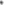 Faktura musí obsahovat veškeré náležitosti stanovené právním řádem, zejména ust. 28 a 29 zákona č. 235/2004 Sb. a ust. Š 435 Občanského zákoníku.Objednatel neposkytuje žádné zálohy na Cenu.Poskytovatel bude fakturovat výkon činnosti pro jednotlivé objednatele odděleně. tj. samostatnými oddělenými fakturami pro každého z objednatelů zvlášť. a to v procentním poměru 59,3 % pro ŘSD ČR, 14,7 % pro Město Kralovice, 8,3% pro Správu a údržbu silnic Plzeňského kraje, p.o. a 17.794 pro Vodárenskou a kanalizační a.s.VI. Záruka za jakost, odpovědnost za vady, pojištěníl . netýká sePoskytovatel odpovídá za vady poskytnutých Služeb dle Občanského zákoníku. Objednateli vznikají v případě poskytnutí vadných Služeb nároky dle ust. Š 2106 a násl. Občanského zákoníku.Je-li poskytnutím Služeb s vadami porušena tato Smlouva podstatným způsobem. má Objednatel nároky z vad Zboží podle ust. Š 21 06 Občanského zákoníku.Poskytovatel je povinen mít po celou dobu trvání této Smlouvy uzavřenu smlouvu o pojištění odpovědnosti za škodu způsobenou při výkonu podnikatelské činnosti, prostřednictvím které bude hradit případné škody způsobené Objednateli nebo třetí osobě při plnění této Smlouvy.VII. Smluvní sankceZa prodlení s poskytováním Služeb. resp. za prodlení s předáním výstupů Služeb, se Poskytovatel zavazuje uhradit Objednateli smluvní pokutu ve výši 0,1% z Ceny Služeb.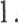 s jejichž poskytnutím je Poskytovatel v prodlení, a to za každý i započatý den prodlení. maximálně však do výše z Ceny těchto Služeb.2. Uplatněním smluvní pokuty není dotčena povinnost Poskytovatele k náhradě škody Objednateli. která vznikne v souvislosti s nesplněním jeho závazků vyplývajících ze Smlouvy. Uplatněním smluvní pokuty není dotčena povinnost Poskytovatele k poskytnutí Služeb Objednateli.VIII. Řešení sporů1. Smluvní strany se zavazují řešit veškeré spory vyplývající z této Smlouvy a vzniklé v souvislosti s touto Smlouvou nejprve dohodou. V případě, že se spor nepodaří Smluvním stranám vyřešit dohodou, jsou příslušné k řešení sporů soudy České republiky.IX. Závěrečná ustanoveníSpecifikace a ujednání obsažené v této Smlouvě je možné měnit pouze prostřednictvím vzestupně číslovaných dodatků uzavřených v písemné formě.Pokud není ve Smlouvě a jejích přílohách stanoveno jinak, řídí se právní vztah založený touto Smlouvou Občanským zákoníkem.Pro vyloučení pochybností Smluvní strany vylučují aplikaci ust. Š 2909 Občanského zákoníku.Nedílnou součástí této Smlouvy jsou následující přílohy:Příloha č. 1 — Specifikace Služeb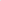 Příloha č. 2 — Rozpis Ceny SlužebPříloha č. 3 — Registr smluvDatum:	- 8 -Il- 2016-Il- 1016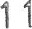 1Specifikace služebV listopadu 2016 dojde k zahájení stavby I/27 Kralovice a po dobu realizace stavby je nutné zajistit výkon autorského dozoru projektanta. Jedná se o autorský dozor DSP a PDPS:Posouzení shody PDPS s RDS, schvalování změn během výstavby Hod. 40Rozpis ceny služeb3Registr smluvZhotovitel poskytuje souhlas s uveřejněním Smlouvy včetně všech případných dodatků v registru smluv zřízeném zákonem č. 340/2015 Sb., o registru smluv. ve znění pozdějších předpisů. Zhotovitel bere na vědomí, že uveřejnění Smlouvy v registru smluv zajistí Objednatel. Do registru smluv bude vložen elektronický obraz textového obsahu Smlouvy v otevřeném a strojově čitelném formátu a rovněž metadata Smlouvy.Objednatel bere na vědomí a výslovně souhlasí, že Smlouva bude uveřejněna v registru smluv bez ohledu na skutečnost, zda spadá pod některou z výjimek z povinnosti uveřejnění stanovenou v ust. Š 3 odst. 2 zákona o registru smluv. V rámci Smlouvy nebudou uveřejněny informace stanovené v ust. Š 3 odst. 1 zákona o registru smluv označené Zhotovitelem před podpisem Smlouvy. Objednatel je povinen informovat Zhotovitele o termínu uveřejnění Smlouvy v registru smluv nejpozději do 3 (tří) kalendářních dnů ode dne uveřejnění Smlouvy.I/27 KraloviceCelková cena Služeb bez DPHDPHv zákonné výšiDPHv zákonné výšiCelková cena Služeb včetně DPHCelková cena Služeb včetně DPHCelková cena Služeb včetně DPHŘSD ČR 59,3%Město Kralovice 14,7%	85 581,76	17 972,17	21 215,04	4 455,16	85 581,76	17 972,17	21 215,04	4 455,16	85 581,76	17 972,17	21 215,04	4 455,16103 553,9325 670,20103 553,9325 670,20103 553,9325 670,20Správa a údržba silnicPlzeňského kraje, p.o. 8,3%Vodárenská a kanalizační a.s.17,7%11 978,5625 544,6411 978,5625 544,642 515,505 364,372 515,505 364,3714 494,0630 909101Celková nabídková cena v Kč144 320144 32030 307,2030 307,20174 627,20Datum:4. 11.	20164. 11.	2016Datum:Datum:Datum:3. I l. 20163. I l. 2016Datum:3. 1 1. 2016AD počet návštěv 2*8+1 po 4 hHod. 682*8*2+2 po 2 h včetně dopravyHod. 68I/27 KraloviceCelková cena Služeb bez DPHDPHv zákonné výšiCelková cena Služeb včetně DPHŘSD ČR 59,3%Město Kralovice 14,7%Správa a údržba silnicPlzeňského kraje, p.o. 8,3%Vodárenská a kanalizační a.s.17,7%85 581,7621 215,04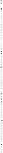 11 978,5625 544,6417 972,174 455,162 515,505 364,37103 553,9325 670,2014 494,0630 909,01Celková nabídková cena v Kč144 320 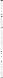 30 307,20 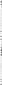 174 627,20